Solving Linear Systems by GraphingWhat is this linear system?  We know what the word linear means, but what does the system part mean?A system of linear equations is a set of two or more linear equations containing two or more variables.  Here’s what that looks like: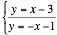 The next question you should be asking is how do we solve these types of problems.  There are a few ways to do this, but today we’re going to solve them by graphing.Let’s focus on the problem above and solve it.Step 1:  Graph the first line on graph paper.Step 2:  Graph the second line on graph paper.Step 3:  Identify the coordinate point where the two lines intersect.  ________________That coordinate point that you just wrote down is the solution to the system of linear equations.Step 4:  Plug the coordinate point you got for an answer back into the equations.  What I mean is plug the x-value in for x and plug the y-value in for y.  If both sides equal each other you know your answer is correct!Another type of problem might look like this:Tell whether the ordered pair is a solution of the given system.Step 1:  Plug in the x and y values into the first equation.  Do the two sides equal each other?  ____________Step 2:  Plug in the x and y values into the second equation.  Do the two sides equal each other?  ___________IF you said yes to both Step 1 and Step 2, then the ordered pair is a solution of the given system.Assignment:  Practice B WS + pg 386 #2-16